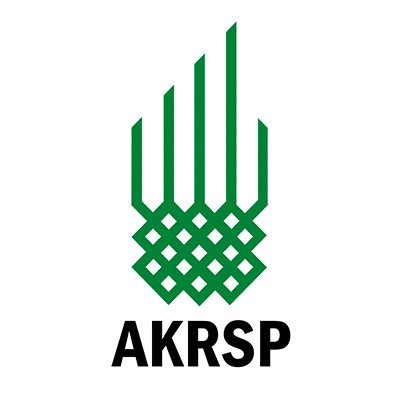 Aga Khan Rural Support ProgrammeStandard Conditions of Tender (CoT)ForSingle-StageNational/Regional Competitive Bidding (N/RCB)ForGoodsName of Tender: Procurement HDPE pipes & accessoriesSerial No: BD-06/24April/2024General information and tender requirementsAdministrative conditions and tender requirementsTender specific conditions and requirementsBid opening, evaluation and contract awardAnnexesAnnex 1 - Bidding and Contract FormsAnnex 1.1 - Form - Declaration of UndertakingReference name of the Application/Offer/Contract: 				("Contract") To: 								    ("Project Executing Agency")We recognise and accept that KfW only finances projects of the Project Executing Agency (“PEA”)  subject to its own conditions which are set out in the Funding Agreement it has entered into with the PEA. As a matter of consequence, no legal relationship exists between KfW and our company, our Joint Venture or our Subcontractors under the Contract. The PEA retains exclusive responsibility for the preparation and implementation of the Tender Process and the performance of the Contract. We hereby certify that neither we nor any of our board members or legal representatives nor any other member of our Joint Venture including Subcontractors under the Contract are in any of the following situations: 2.1) being bankrupt, wound up or ceasing our activities, having our activities administered by courts, having entered into receivership, reorganisation or being in any analogous situation;2.2) convicted by a final judgement or a final administrative decision or subject to financial sanctions by the United Nations, the European Union or Germany for involvement in a criminal organisation, money laundering, terrorist-related offences, child labour or trafficking in human beings; this criterion of exclusion is also applicable to legal Persons, whose majority of shares are held or factually controlled by natural or legal Persons which themselves are subject to such convictions or sanctions;2.3) having been convicted by a final court decision or a final administrative decision by a court, the European Union, national authorities in the Partner Country or in Germany for Sanctionable Practice in connection with a Tender Process or the performance of a Contract or for an irregularity affecting the EU’s financial interests (in the event of such a conviction, the Applicant or Bidder shall attach to this Declaration of Undertaking supporting information showing that this conviction is not relevant in the context of this Contract and that adequate compliance measures have been taken in reaction);2.4) having been subject, within the past five years to a contract termination fully settled against us for significant or persistent failure to comply with our contractual obligations during such Contract performance, unless this termination was challenged and dispute resolution is still pending or has not confirmed a full settlement against us;2.5) not having fulfilled the applicable fiscal obligations with regard to the payment of taxes at the respective tax residence and in the country of origin of the PEA (contractors based in Annex 1 countries (https://www.consilium.europa.eu/de/policies/eu-list-of-non-cooperative-jurisdictions/) must submit a fully completed and legally countersigned declaration of tax conformity (Appendix1 to the Declaration of Undertaking) in addition to the Declaration of Undertaking at the time of award of the contract/contract review. This shall become an integral part of the contract. Failure to submit may result in exclusion from the awarding procedure. For contractors based in countries not listed as Annex I countries, only the Declaration of Undertaking must be submitted, and not the declaration of tax conformity;2.6) being subject to an exclusion decision of the World Bank or any other multilateral development bank and being listed on the website http://www.worldbank.org/debarr or respectively on the relevant list of any other multilateral development bank (in the event of such exclusion, the Applicant or Bidder shall attach to this Declaration of Undertaking supporting information showing that this exclusion is not relevant in the context of this Contract and that adequate compliance measures have been taken in reaction); or2.7) being guilty of misrepresentation in supplying the information required as condition to participation in this Tender Procedure.We hereby certify that neither we, nor any of the members of our Joint Venture or any of our Subcontractors under the Contract are in any of the following situations of conflict of interest: 3.1) being an affiliate controlled by the PEA or a shareholder controlling the PEA, unless the stemming conflict of interest has been brought to the attention of KfW and resolved to its satisfaction;3.2) having a business or family relationship with a PEA's staff involved in the Tender Process or the supervision of the resulting Contract, unless the stemming conflict of interest has been brought to the attention of KfW and resolved to its satisfaction;3.3) being controlled by or controlling another Applicant or Bidder, or being under common control with another Applicant or Bidder, or receiving from or granting subsidies directly or indirectly to another Applicant or Bidder, having the same legal representative as another Applicant or Bidder, maintaining direct or indirect contacts with another Applicant or Bidder which allows us to have or give access to information contained in the respective Applications or Offers, influencing them or influencing decisions of the PEA;3.4) being engaged in a Consulting Services activity, which, by its nature, may be in conflict with the assignments that we would carry out for the PEA;3.5) in the case of procurement of Works, Plant or Goods:having prepared or having been associated with a Person who prepared specifications, drawings, calculations and other documentation to be used in the Tender Process of this Contract;having been recruited (or being proposed to be recruited) ourselves or any of our affiliates, to carry out works supervision or inspection for this Contract;If we are a state-owned entity, and compete in a Tender Process, we certify that we have legal and financial autonomy and that we operate under commercial laws and regulations.We undertake to bring to the attention of the PEA, which will inform KfW, any change in situation with regard to points 2 to 4 here above. In the context of the Tender Process and performance of the corresponding Contract:6.1) neither we nor any of the members of our Joint Venture nor any of our Subcontractors under the Contract have engaged or will engage in any Sanctionable Practice during the Tender Process and in the case of being awarded a Contract will engage in any Sanctionable Practice during the performance of the Contract; 6.2) neither we nor any of the members of our Joint Venture or any of our Subcontractors under the Contract shall acquire or supply any equipment nor operate in any sectors under an embargo of the United Nations, the European Union or Germany; and6.3) we commit ourselves to complying with and ensuring that our Subcontractors and major suppliers under the Contract comply with international environmental and labour standards, consistent with laws and regulations applicable in the country of implementation of the Contract and the fundamental conventions of the International Labour Organisation  (ILO) and international environmental treaties. Moreover, we shall implement environmental and social risks mitigation measures when specified in the relevant environmental and social management plans or other similar documents provided by the PEA and, in any case, implement measures to prevent sexual exploitation and abuse and gender based violence.In the case of being awarded a Contract, we, as well as all members of our Joint Venture partners and Subcontractors under the Contract will, (i) upon request, provide information relating to the Tender Process and the performance of the Contract and (ii) permit the PEA and KfW or an auditor appointed by either of them, and in the case of financing by the European Union also to European institutions having competence under European Union law, to inspect the respective accounts, records and documents, to permit on the spot checks and to ensure access to sites and the respective project.In the case of being awarded a Contract, we, as well as all our Joint Venture partners and Subcontractors under the Contract undertake to preserve above mentioned records and documents in accordance with applicable law, but in any case for at least six years from the date of fulfillment or termination of the Contract. Our financial transactions and financial statements shall be subject to auditing procedures in accordance with applicable law. Furthermore, we accept that our data (including personal data) generated in connection with the preparation and implementation of the Tender Process and the performance of the Contract are stored and processed according to the applicable law by the PEA and KfW.Name: 		In the capacity of: 	Duly empowered to sign in the name and on behalf of :	Signature:				Dated:Appendix 1 Declaration of tax conformity – binding confirmation for legal personsName of companyI hereby confirm with my signature that:                         1.	I am authorised to make this declaration on behalf of the above company;                       2.	the company properly pays all taxes in accordance with the tax laws of the country in which the company is domiciled;               3.	the company is not currently nor has been in the past involved in any legal proceedings concerning the taxation of the company;              4.	the company will duly pay taxes that may arise from the provision of contracted services;                      5.	all information and statements provided in advance are complete, accurate in terms of content and currently correct...............................	...................			.......................................................(Place)			(Date)				 (Name of the consultant)							.......................................................									(Signature(s))Appendix 1 Declaration of tax conformity – binding confirmation for natural personsI hereby confirm with my signature that:      1.	I make this declaration in my name/on my own account;                      2.	I duly pay taxes that I am obliged to pay under the tax law of my country of residence;                     3.	I am not currently involved in tax law court proceedings, nor have I been in the past;                4.	I will duly pay taxes that may arise from the provision of contracted 5.	services;I have filled in all the information and statements of this confirmation in full, accurately in terms of content and that they are up to date at this time...............................	...................			.......................................................(Place)			(Date)				(Name of the person)							.......................................................									(SignatureAnnex 1.2 - Form - Acceptance Letter To: Subject: Notification of Award Contract for [name of tender and Contract number]This is to notify you that your Bid dated [date] for execution of the [name of tender and Contract number] for the Accepted Contract Amount of [Contract price in numbers and words] PKR is hereby accepted by the undersigned CA/CA.Authorized Signature: 	Name and Title of Signatory: 	Name of Institution: Aga Khan Rural Support Programme (AKRSP)	Attachment: Contract AgreementAnnex 2 - Description of GoodsAnnex 3 – Contract Specimen1.1Name of Tender(s) and Serial No(s).:Name of Tender(s) and Serial No(s).:Procurement Of HDPE pipes & Accessories  serial no: BD-06/24Procurement Of HDPE pipes & Accessories  serial no: BD-06/24Procurement Of HDPE pipes & Accessories  serial no: BD-06/241.2Multiple lots, meaning that Bidders may decide at their own discretion to submit any number of Bids, but only one per lot under the following conditions:  Multiple lots, meaning that Bidders may decide at their own discretion to submit any number of Bids, but only one per lot under the following conditions:     yes or   no   yes or   no   yes or   no1.2.1   Only one Contract, meaning that Bidders which have submitted Bids for multiple lots (but only one per lot), might be awarded maximum one Contract/lot only, in case any of the submitted bids is successful.or1.2.1   Only one Contract, meaning that Bidders which have submitted Bids for multiple lots (but only one per lot), might be awarded maximum one Contract/lot only, in case any of the submitted bids is successful.or1.2.2   Packages, meaning that bidders which have submitted Bids for multiple lots (but only one per lot), might be awarded any number of Contracts/lots (Packages), whenever any of the bidder’s submitted Bids are successful.1.2.2   Packages, meaning that bidders which have submitted Bids for multiple lots (but only one per lot), might be awarded any number of Contracts/lots (Packages), whenever any of the bidder’s submitted Bids are successful.1.3Name of the Contracting Authority (CA) and the donor: 1.3.1   The CA is the Aga Khan Rural Support Programme (AKRSP), Pakistan.1.3.2   The Donor is the KfW Development Bank (KfW), GermanyName of the Contracting Authority (CA) and the donor: 1.3.1   The CA is the Aga Khan Rural Support Programme (AKRSP), Pakistan.1.3.2   The Donor is the KfW Development Bank (KfW), GermanyName of the Contracting Authority (CA) and the donor: 1.3.1   The CA is the Aga Khan Rural Support Programme (AKRSP), Pakistan.1.3.2   The Donor is the KfW Development Bank (KfW), GermanyName of the Contracting Authority (CA) and the donor: 1.3.1   The CA is the Aga Khan Rural Support Programme (AKRSP), Pakistan.1.3.2   The Donor is the KfW Development Bank (KfW), GermanyName of the Contracting Authority (CA) and the donor: 1.3.1   The CA is the Aga Khan Rural Support Programme (AKRSP), Pakistan.1.3.2   The Donor is the KfW Development Bank (KfW), Germany1.4Type of Tender:Type of Tender:Single-Stage   National /   Regional Competitive BiddingSingle-Stage   National /   Regional Competitive BiddingSingle-Stage   National /   Regional Competitive Bidding1.5Description of goods / Specifications of procurement: Description of goods / Specifications of procurement: Reference is made to the Description of Goods (cf. Annex 2)Reference is made to the Description of Goods (cf. Annex 2)Reference is made to the Description of Goods (cf. Annex 2)1.5.1 Eligible Goods:Goods and services from countries under embargo from Germany, the European Union, and / or the United Nations are not eligible. In addition, Goods and services from countries which are legally barred in the country of the contracting agency are not eligible.1.5.1 Eligible Goods:Goods and services from countries under embargo from Germany, the European Union, and / or the United Nations are not eligible. In addition, Goods and services from countries which are legally barred in the country of the contracting agency are not eligible.1.5.1 Eligible Goods:Goods and services from countries under embargo from Germany, the European Union, and / or the United Nations are not eligible. In addition, Goods and services from countries which are legally barred in the country of the contracting agency are not eligible.1.5.1 Eligible Goods:Goods and services from countries under embargo from Germany, the European Union, and / or the United Nations are not eligible. In addition, Goods and services from countries which are legally barred in the country of the contracting agency are not eligible.1.5.1 Eligible Goods:Goods and services from countries under embargo from Germany, the European Union, and / or the United Nations are not eligible. In addition, Goods and services from countries which are legally barred in the country of the contracting agency are not eligible.1.6Type of Contract Type of Contract   Lumpsum Contract /   Framework AgreementReference is made to art. 1.3 of the Contract specimen (cf. Annex 3)  Lumpsum Contract /   Framework AgreementReference is made to art. 1.3 of the Contract specimen (cf. Annex 3)  Lumpsum Contract /   Framework AgreementReference is made to art. 1.3 of the Contract specimen (cf. Annex 3)1.7Date of publication:Date of publication:Aril 5,2024Aril 5,2024Aril 5,20241.8Place / source of publication:Place / source of publication:Newspaper/Any National level circulation Newspaper Newspaper/Any National level circulation Newspaper Newspaper/Any National level circulation Newspaper 1.9Tender clarificationsTender clarificationsBidders are requested to submit their clarification requests in writing toBidders are requested to submit their clarification requests in writing toBidders are requested to submit their clarification requests in writing to1.9.1   Contact details 1.9.1   Contact details Manager procurement procurement_akrsppk@akdn.org.1.9.2   Clarification deadline 1.9.2   Clarification deadline and latest by April 19,2024 time: 4:30 PM.1.9.3   Any clarification requests received other than in writing to above email-address shall be rejected. Any clarification requests received after that date will be rejected. 1.9.4   Clarifications will be provided by the CA latest 7 days before closing deadline and to all bidders in parallel.1.9.3   Any clarification requests received other than in writing to above email-address shall be rejected. Any clarification requests received after that date will be rejected. 1.9.4   Clarifications will be provided by the CA latest 7 days before closing deadline and to all bidders in parallel.1.9.3   Any clarification requests received other than in writing to above email-address shall be rejected. Any clarification requests received after that date will be rejected. 1.9.4   Clarifications will be provided by the CA latest 7 days before closing deadline and to all bidders in parallel.1.9.3   Any clarification requests received other than in writing to above email-address shall be rejected. Any clarification requests received after that date will be rejected. 1.9.4   Clarifications will be provided by the CA latest 7 days before closing deadline and to all bidders in parallel.1.9.3   Any clarification requests received other than in writing to above email-address shall be rejected. Any clarification requests received after that date will be rejected. 1.9.4   Clarifications will be provided by the CA latest 7 days before closing deadline and to all bidders in parallel.1.10Closing deadline:Closing deadline:Bidders are requested to submit their bids latest by April 25 ,2024 by 4:30 PM  to the address specified in art. 1.11.Bidders are requested to submit their bids latest by April 25 ,2024 by 4:30 PM  to the address specified in art. 1.11.Bidders are requested to submit their bids latest by April 25 ,2024 by 4:30 PM  to the address specified in art. 1.11.Bids received after the closing deadline will be rejected.Bids received after the closing deadline will be rejected.Bids received after the closing deadline will be rejected.Bids received after the closing deadline will be rejected.Bids received after the closing deadline will be rejected.Bids received after the closing deadline will be rejected.1.11Place of submission:Place of submission:Admin/procurement officer Aga Khan Rural Support Programme, Regional Programme office, opposite supreme appellate court , cheetah colony Gilgit.Admin/procurement officer Aga Khan Rural Support Programme, Regional Programme office, opposite supreme appellate court , cheetah colony Gilgit.Admin/procurement officer Aga Khan Rural Support Programme, Regional Programme office, opposite supreme appellate court , cheetah colony Gilgit.Bids submitted to address(es) other than the one(s) given above will be rejected.Bids submitted to address(es) other than the one(s) given above will be rejected.Bids submitted to address(es) other than the one(s) given above will be rejected.Bids submitted to address(es) other than the one(s) given above will be rejected.Bids submitted to address(es) other than the one(s) given above will be rejected.1.12Original Bid and number of copies required: Original Bid and number of copies required: Bidders are requested to submit one original Bid and one copy of the original Bid. Bidders are requested to submit one original Bid and one copy of the original Bid. Bidders are requested to submit one original Bid and one copy of the original Bid. Bidders which fail to submit the original Bid will be excluded from the tender. Any unopened Bid will be returned to the Bidder. In case of discrepancies between the original and the copy, the original will prevail.Bidders which fail to submit the original Bid will be excluded from the tender. Any unopened Bid will be returned to the Bidder. In case of discrepancies between the original and the copy, the original will prevail.Bidders which fail to submit the original Bid will be excluded from the tender. Any unopened Bid will be returned to the Bidder. In case of discrepancies between the original and the copy, the original will prevail.Bidders which fail to submit the original Bid will be excluded from the tender. Any unopened Bid will be returned to the Bidder. In case of discrepancies between the original and the copy, the original will prevail.Bidders which fail to submit the original Bid will be excluded from the tender. Any unopened Bid will be returned to the Bidder. In case of discrepancies between the original and the copy, the original will prevail.1.13Two-envelope submission:The technical and financial Bid shall be separately included in two inner envelopes – each of them clearly marked on the outside either as “TECHNICAL BID” or as “FINANCIAL BID”, which shall be closed and sealed individually. These two inner envelopes shall be placed into one closed outer envelope in the name of the person authorized for collection of tenders.All inner and outer envelopes shall clearly indicate “ORIGINAL BID” or “COPY” as the case may be.If envelopes are not sealed and marked as required, the CA will assume no responsibility for the misplacement or premature opening of the Bid.Two-envelope submission:The technical and financial Bid shall be separately included in two inner envelopes – each of them clearly marked on the outside either as “TECHNICAL BID” or as “FINANCIAL BID”, which shall be closed and sealed individually. These two inner envelopes shall be placed into one closed outer envelope in the name of the person authorized for collection of tenders.All inner and outer envelopes shall clearly indicate “ORIGINAL BID” or “COPY” as the case may be.If envelopes are not sealed and marked as required, the CA will assume no responsibility for the misplacement or premature opening of the Bid.Two-envelope submission:The technical and financial Bid shall be separately included in two inner envelopes – each of them clearly marked on the outside either as “TECHNICAL BID” or as “FINANCIAL BID”, which shall be closed and sealed individually. These two inner envelopes shall be placed into one closed outer envelope in the name of the person authorized for collection of tenders.All inner and outer envelopes shall clearly indicate “ORIGINAL BID” or “COPY” as the case may be.If envelopes are not sealed and marked as required, the CA will assume no responsibility for the misplacement or premature opening of the Bid.Two-envelope submission:The technical and financial Bid shall be separately included in two inner envelopes – each of them clearly marked on the outside either as “TECHNICAL BID” or as “FINANCIAL BID”, which shall be closed and sealed individually. These two inner envelopes shall be placed into one closed outer envelope in the name of the person authorized for collection of tenders.All inner and outer envelopes shall clearly indicate “ORIGINAL BID” or “COPY” as the case may be.If envelopes are not sealed and marked as required, the CA will assume no responsibility for the misplacement or premature opening of the Bid.Two-envelope submission:The technical and financial Bid shall be separately included in two inner envelopes – each of them clearly marked on the outside either as “TECHNICAL BID” or as “FINANCIAL BID”, which shall be closed and sealed individually. These two inner envelopes shall be placed into one closed outer envelope in the name of the person authorized for collection of tenders.All inner and outer envelopes shall clearly indicate “ORIGINAL BID” or “COPY” as the case may be.If envelopes are not sealed and marked as required, the CA will assume no responsibility for the misplacement or premature opening of the Bid.1.14Withdrawal, Substitution, and Modification of Bids:A Bidder may withdraw, substitute, or modify its Bid after it has been submitted by sending a written notice, duly signed by an authorized representative of the Bidder to the address given in art. 1.11 before the closure of the deadline as specified in art. 1.10. Any such notice received by the CA after the closure of the deadline will be declared null and void and the originally submitted Bid opened.In case of substitutions or modifications of Bids the respective written notice must be accompanied by the revised original Bid as well as the appropriate number of copies as per art. 1.12. In addition, the respective envelopes shall be clearly marked “SUBSTITUTION,” or “MODIFICATION” as the case may be.Bids requested to be withdrawn before the closure of the deadline shall be returned unopened to the Bidders. Their accompanying Bid Securities (if applicable according to art. 2.4.3) may not be drawn by the CA.No Bid may be withdrawn, substituted, or modified in the interval following the closing of the deadline for submission of Bids as per art. 1.10 and the expiration of the period of Bid validity as per art. 2.3.Withdrawal, Substitution, and Modification of Bids:A Bidder may withdraw, substitute, or modify its Bid after it has been submitted by sending a written notice, duly signed by an authorized representative of the Bidder to the address given in art. 1.11 before the closure of the deadline as specified in art. 1.10. Any such notice received by the CA after the closure of the deadline will be declared null and void and the originally submitted Bid opened.In case of substitutions or modifications of Bids the respective written notice must be accompanied by the revised original Bid as well as the appropriate number of copies as per art. 1.12. In addition, the respective envelopes shall be clearly marked “SUBSTITUTION,” or “MODIFICATION” as the case may be.Bids requested to be withdrawn before the closure of the deadline shall be returned unopened to the Bidders. Their accompanying Bid Securities (if applicable according to art. 2.4.3) may not be drawn by the CA.No Bid may be withdrawn, substituted, or modified in the interval following the closing of the deadline for submission of Bids as per art. 1.10 and the expiration of the period of Bid validity as per art. 2.3.Withdrawal, Substitution, and Modification of Bids:A Bidder may withdraw, substitute, or modify its Bid after it has been submitted by sending a written notice, duly signed by an authorized representative of the Bidder to the address given in art. 1.11 before the closure of the deadline as specified in art. 1.10. Any such notice received by the CA after the closure of the deadline will be declared null and void and the originally submitted Bid opened.In case of substitutions or modifications of Bids the respective written notice must be accompanied by the revised original Bid as well as the appropriate number of copies as per art. 1.12. In addition, the respective envelopes shall be clearly marked “SUBSTITUTION,” or “MODIFICATION” as the case may be.Bids requested to be withdrawn before the closure of the deadline shall be returned unopened to the Bidders. Their accompanying Bid Securities (if applicable according to art. 2.4.3) may not be drawn by the CA.No Bid may be withdrawn, substituted, or modified in the interval following the closing of the deadline for submission of Bids as per art. 1.10 and the expiration of the period of Bid validity as per art. 2.3.Withdrawal, Substitution, and Modification of Bids:A Bidder may withdraw, substitute, or modify its Bid after it has been submitted by sending a written notice, duly signed by an authorized representative of the Bidder to the address given in art. 1.11 before the closure of the deadline as specified in art. 1.10. Any such notice received by the CA after the closure of the deadline will be declared null and void and the originally submitted Bid opened.In case of substitutions or modifications of Bids the respective written notice must be accompanied by the revised original Bid as well as the appropriate number of copies as per art. 1.12. In addition, the respective envelopes shall be clearly marked “SUBSTITUTION,” or “MODIFICATION” as the case may be.Bids requested to be withdrawn before the closure of the deadline shall be returned unopened to the Bidders. Their accompanying Bid Securities (if applicable according to art. 2.4.3) may not be drawn by the CA.No Bid may be withdrawn, substituted, or modified in the interval following the closing of the deadline for submission of Bids as per art. 1.10 and the expiration of the period of Bid validity as per art. 2.3.Withdrawal, Substitution, and Modification of Bids:A Bidder may withdraw, substitute, or modify its Bid after it has been submitted by sending a written notice, duly signed by an authorized representative of the Bidder to the address given in art. 1.11 before the closure of the deadline as specified in art. 1.10. Any such notice received by the CA after the closure of the deadline will be declared null and void and the originally submitted Bid opened.In case of substitutions or modifications of Bids the respective written notice must be accompanied by the revised original Bid as well as the appropriate number of copies as per art. 1.12. In addition, the respective envelopes shall be clearly marked “SUBSTITUTION,” or “MODIFICATION” as the case may be.Bids requested to be withdrawn before the closure of the deadline shall be returned unopened to the Bidders. Their accompanying Bid Securities (if applicable according to art. 2.4.3) may not be drawn by the CA.No Bid may be withdrawn, substituted, or modified in the interval following the closing of the deadline for submission of Bids as per art. 1.10 and the expiration of the period of Bid validity as per art. 2.3.1.15Alternative Bids shall be considered:Alternative Bids shall be considered:  no  no  no1.16Grievance mechanism / complaint managementGrievance mechanism / complaint managementBidders have the right to appeal under the administrative review process by writing to procurement_akrsppk@akdn.org by adhering to the regulations set out in art. 1.16.1 – 1.16.4.Bidders have the right to appeal under the administrative review process by writing to procurement_akrsppk@akdn.org by adhering to the regulations set out in art. 1.16.1 – 1.16.4.1.16.1   Any party is entitled to file complaints against the eligibility and evaluation criteria or any other terms and conditions defined in this bidding document incl. annexes before the clarification deadline according to art. 1.9.2. 1.16.2  Bidders are entitled to file complaints against evaluation results within reasonable time after having received official knowledge of such results and latest before contract signing.1.16.3  The CA has established a committee to address bidders’ complaints in a timely manner. Complaints received in accordance with art. 1.16.1 shall be fully addressed within the response time as laid out in art 1.16.4. Complaints received in accordance with art. 1.16.2 shall be fully addressed before contract signing. A contract cannot be signed if Bidders’ complaints are pending.1.16.4  When the grounds for any such complaints are deemed justified by the CA the bidding conditions and / or evaluation results may be adjusted. If bidding conditions are adjusted the CA will inform all parties on such changes in due course and – if reasonable – extend the closing deadline as per art. 1.10 to enable Bidders to properly address these changes in their Bids.1.16.1   Any party is entitled to file complaints against the eligibility and evaluation criteria or any other terms and conditions defined in this bidding document incl. annexes before the clarification deadline according to art. 1.9.2. 1.16.2  Bidders are entitled to file complaints against evaluation results within reasonable time after having received official knowledge of such results and latest before contract signing.1.16.3  The CA has established a committee to address bidders’ complaints in a timely manner. Complaints received in accordance with art. 1.16.1 shall be fully addressed within the response time as laid out in art 1.16.4. Complaints received in accordance with art. 1.16.2 shall be fully addressed before contract signing. A contract cannot be signed if Bidders’ complaints are pending.1.16.4  When the grounds for any such complaints are deemed justified by the CA the bidding conditions and / or evaluation results may be adjusted. If bidding conditions are adjusted the CA will inform all parties on such changes in due course and – if reasonable – extend the closing deadline as per art. 1.10 to enable Bidders to properly address these changes in their Bids.1.16.1   Any party is entitled to file complaints against the eligibility and evaluation criteria or any other terms and conditions defined in this bidding document incl. annexes before the clarification deadline according to art. 1.9.2. 1.16.2  Bidders are entitled to file complaints against evaluation results within reasonable time after having received official knowledge of such results and latest before contract signing.1.16.3  The CA has established a committee to address bidders’ complaints in a timely manner. Complaints received in accordance with art. 1.16.1 shall be fully addressed within the response time as laid out in art 1.16.4. Complaints received in accordance with art. 1.16.2 shall be fully addressed before contract signing. A contract cannot be signed if Bidders’ complaints are pending.1.16.4  When the grounds for any such complaints are deemed justified by the CA the bidding conditions and / or evaluation results may be adjusted. If bidding conditions are adjusted the CA will inform all parties on such changes in due course and – if reasonable – extend the closing deadline as per art. 1.10 to enable Bidders to properly address these changes in their Bids.1.16.1   Any party is entitled to file complaints against the eligibility and evaluation criteria or any other terms and conditions defined in this bidding document incl. annexes before the clarification deadline according to art. 1.9.2. 1.16.2  Bidders are entitled to file complaints against evaluation results within reasonable time after having received official knowledge of such results and latest before contract signing.1.16.3  The CA has established a committee to address bidders’ complaints in a timely manner. Complaints received in accordance with art. 1.16.1 shall be fully addressed within the response time as laid out in art 1.16.4. Complaints received in accordance with art. 1.16.2 shall be fully addressed before contract signing. A contract cannot be signed if Bidders’ complaints are pending.1.16.4  When the grounds for any such complaints are deemed justified by the CA the bidding conditions and / or evaluation results may be adjusted. If bidding conditions are adjusted the CA will inform all parties on such changes in due course and – if reasonable – extend the closing deadline as per art. 1.10 to enable Bidders to properly address these changes in their Bids.1.16.1   Any party is entitled to file complaints against the eligibility and evaluation criteria or any other terms and conditions defined in this bidding document incl. annexes before the clarification deadline according to art. 1.9.2. 1.16.2  Bidders are entitled to file complaints against evaluation results within reasonable time after having received official knowledge of such results and latest before contract signing.1.16.3  The CA has established a committee to address bidders’ complaints in a timely manner. Complaints received in accordance with art. 1.16.1 shall be fully addressed within the response time as laid out in art 1.16.4. Complaints received in accordance with art. 1.16.2 shall be fully addressed before contract signing. A contract cannot be signed if Bidders’ complaints are pending.1.16.4  When the grounds for any such complaints are deemed justified by the CA the bidding conditions and / or evaluation results may be adjusted. If bidding conditions are adjusted the CA will inform all parties on such changes in due course and – if reasonable – extend the closing deadline as per art. 1.10 to enable Bidders to properly address these changes in their Bids.1.171.17CA’s cancellation/rejection rightThe CA has the right to cancel any tender procedure and to reject all Bids at any time prior to the acceptance of a Bid and shall upon request communicate to any Bidder, the grounds for its rejection of all Bids, but is not required to justify those grounds. Such cancellation and/or rejection of any and/or all Bids shall incur no liability for the CA towards Bidders. Notice of the rejection of all Bids or proposals shall be given promptly to all Bidders.CA’s cancellation/rejection rightThe CA has the right to cancel any tender procedure and to reject all Bids at any time prior to the acceptance of a Bid and shall upon request communicate to any Bidder, the grounds for its rejection of all Bids, but is not required to justify those grounds. Such cancellation and/or rejection of any and/or all Bids shall incur no liability for the CA towards Bidders. Notice of the rejection of all Bids or proposals shall be given promptly to all Bidders.CA’s cancellation/rejection rightThe CA has the right to cancel any tender procedure and to reject all Bids at any time prior to the acceptance of a Bid and shall upon request communicate to any Bidder, the grounds for its rejection of all Bids, but is not required to justify those grounds. Such cancellation and/or rejection of any and/or all Bids shall incur no liability for the CA towards Bidders. Notice of the rejection of all Bids or proposals shall be given promptly to all Bidders.CA’s cancellation/rejection rightThe CA has the right to cancel any tender procedure and to reject all Bids at any time prior to the acceptance of a Bid and shall upon request communicate to any Bidder, the grounds for its rejection of all Bids, but is not required to justify those grounds. Such cancellation and/or rejection of any and/or all Bids shall incur no liability for the CA towards Bidders. Notice of the rejection of all Bids or proposals shall be given promptly to all Bidders.CA’s cancellation/rejection rightThe CA has the right to cancel any tender procedure and to reject all Bids at any time prior to the acceptance of a Bid and shall upon request communicate to any Bidder, the grounds for its rejection of all Bids, but is not required to justify those grounds. Such cancellation and/or rejection of any and/or all Bids shall incur no liability for the CA towards Bidders. Notice of the rejection of all Bids or proposals shall be given promptly to all Bidders.2.1Eligibility: A Bidder may be a firm that is a private entity, a government-owned entity or any combination of such entities in the form of a joint venture (“JV”) either under an existing JV Agreement or with the intent to enter into such an agreement supported by a letter of intent to execute a JV Agreement. In the case of a JV, all members shall be jointly and severally liable for the execution of the Contract in accordance with the Contract terms. The Bidder shall nominate an authorized representative who shall have the authority to conduct all business for and on behalf of the Bidder and all its members. Eligibility: A Bidder may be a firm that is a private entity, a government-owned entity or any combination of such entities in the form of a joint venture (“JV”) either under an existing JV Agreement or with the intent to enter into such an agreement supported by a letter of intent to execute a JV Agreement. In the case of a JV, all members shall be jointly and severally liable for the execution of the Contract in accordance with the Contract terms. The Bidder shall nominate an authorized representative who shall have the authority to conduct all business for and on behalf of the Bidder and all its members. Eligibility: A Bidder may be a firm that is a private entity, a government-owned entity or any combination of such entities in the form of a joint venture (“JV”) either under an existing JV Agreement or with the intent to enter into such an agreement supported by a letter of intent to execute a JV Agreement. In the case of a JV, all members shall be jointly and severally liable for the execution of the Contract in accordance with the Contract terms. The Bidder shall nominate an authorized representative who shall have the authority to conduct all business for and on behalf of the Bidder and all its members. None of the following conditions may apply to a Bidder or member of a Bidder in case of a JV:None of the following conditions may apply to a Bidder or member of a Bidder in case of a JV:None of the following conditions may apply to a Bidder or member of a Bidder in case of a JV:2.1.3   Conflict of Interest:A Bidder shall not have a conflict of interest. Any Bidder found to have a conflict of interest shall be disqualified. A Bidder may be considered to have a conflict of interest for the purpose of this bidding process, if the Bidder: (i)	Directly (i.e. e.g. through the same legal representative(s)) or indirectly (i.e. e.g. through common third parties) controls, is controlled by or is under common control with another Bidder; or (ii)	Receives or has received any direct or indirect subsidy from another Bidder; or(iii)	Participates in more than one Bid in this bidding process, both as an individual firm and as a JV member. Participation by a Bidder in more than one Bid (per lot in case multiple lots are accepted according to 1.2.2) will result in the disqualification of all Bids in which such Bidder is involved; or (iv)	Any of its affiliates participated as a consultant in the preparation of the design or technical specifications of the goods that are the subject of the Bid; or(v)	Has directly or indirectly through its affiliates close business or family relationships with a professional staff of the CA who is directly or indirectly involved in the tender, Contracting and/or implementation process unless the conflict stemming from such relationship has been declared towards the CA and found unsubstantial.2.1.3   Conflict of Interest:A Bidder shall not have a conflict of interest. Any Bidder found to have a conflict of interest shall be disqualified. A Bidder may be considered to have a conflict of interest for the purpose of this bidding process, if the Bidder: (i)	Directly (i.e. e.g. through the same legal representative(s)) or indirectly (i.e. e.g. through common third parties) controls, is controlled by or is under common control with another Bidder; or (ii)	Receives or has received any direct or indirect subsidy from another Bidder; or(iii)	Participates in more than one Bid in this bidding process, both as an individual firm and as a JV member. Participation by a Bidder in more than one Bid (per lot in case multiple lots are accepted according to 1.2.2) will result in the disqualification of all Bids in which such Bidder is involved; or (iv)	Any of its affiliates participated as a consultant in the preparation of the design or technical specifications of the goods that are the subject of the Bid; or(v)	Has directly or indirectly through its affiliates close business or family relationships with a professional staff of the CA who is directly or indirectly involved in the tender, Contracting and/or implementation process unless the conflict stemming from such relationship has been declared towards the CA and found unsubstantial.2.1.3   Conflict of Interest:A Bidder shall not have a conflict of interest. Any Bidder found to have a conflict of interest shall be disqualified. A Bidder may be considered to have a conflict of interest for the purpose of this bidding process, if the Bidder: (i)	Directly (i.e. e.g. through the same legal representative(s)) or indirectly (i.e. e.g. through common third parties) controls, is controlled by or is under common control with another Bidder; or (ii)	Receives or has received any direct or indirect subsidy from another Bidder; or(iii)	Participates in more than one Bid in this bidding process, both as an individual firm and as a JV member. Participation by a Bidder in more than one Bid (per lot in case multiple lots are accepted according to 1.2.2) will result in the disqualification of all Bids in which such Bidder is involved; or (iv)	Any of its affiliates participated as a consultant in the preparation of the design or technical specifications of the goods that are the subject of the Bid; or(v)	Has directly or indirectly through its affiliates close business or family relationships with a professional staff of the CA who is directly or indirectly involved in the tender, Contracting and/or implementation process unless the conflict stemming from such relationship has been declared towards the CA and found unsubstantial.2.1.4   Declaration of Undertaking (DoU): As per any condition defined in the DoU (cf. Annex 1.1). Especially, Bidders that are included in the list of sanctions of the United Nations or of the EU or of the German Government are not eligible.2.1.4   Declaration of Undertaking (DoU): As per any condition defined in the DoU (cf. Annex 1.1). Especially, Bidders that are included in the list of sanctions of the United Nations or of the EU or of the German Government are not eligible.2.1.4   Declaration of Undertaking (DoU): As per any condition defined in the DoU (cf. Annex 1.1). Especially, Bidders that are included in the list of sanctions of the United Nations or of the EU or of the German Government are not eligible.If any of the conditions laid out as above are met by a Bidder or a member of such, the proposal will be excluded from further evaluation, rejected and the financial proposal returned unopened to the Bidder.If any of the conditions laid out as above are met by a Bidder or a member of such, the proposal will be excluded from further evaluation, rejected and the financial proposal returned unopened to the Bidder.If any of the conditions laid out as above are met by a Bidder or a member of such, the proposal will be excluded from further evaluation, rejected and the financial proposal returned unopened to the Bidder.2.2Signatures: Bidders are requested to sign the tender where appropriate. Signatures must be borne by a legal representative of the Bidder or a duly authorized person on behalf of the Bidder; and in case of a JV a JV agreement entered into by all members or a letter of intent to execute a JV agreement in case of Contract award. Proof of such authorization shall be documented by the Bidder (e.g. by submission of company registration sheet, power of attorney etc.)Signatures: Bidders are requested to sign the tender where appropriate. Signatures must be borne by a legal representative of the Bidder or a duly authorized person on behalf of the Bidder; and in case of a JV a JV agreement entered into by all members or a letter of intent to execute a JV agreement in case of Contract award. Proof of such authorization shall be documented by the Bidder (e.g. by submission of company registration sheet, power of attorney etc.)Signatures: Bidders are requested to sign the tender where appropriate. Signatures must be borne by a legal representative of the Bidder or a duly authorized person on behalf of the Bidder; and in case of a JV a JV agreement entered into by all members or a letter of intent to execute a JV agreement in case of Contract award. Proof of such authorization shall be documented by the Bidder (e.g. by submission of company registration sheet, power of attorney etc.)2.3Bid validity period:The Bid validity period expires 90 days after the closing deadline as per art. 1.10.The Bid validity period expires 90 days after the closing deadline as per art. 1.10.In exceptional circumstances, prior to the expiration of the bid validity period, the CA may request Bidders to extend the period of validity of their bids. The request detailing the exact extension period and the responses shall be made in writing. If a Bid Security is requested in accordance with art. 2.4.3, it shall also be extended for the number of days as detailed in art. 2.4.3 beyond the deadline of the extended validity period. A Bidder may refuse the request without forfeiting its Bid Security. A Bidder granting the request shall not be required or permitted to modify its bid.In exceptional circumstances, prior to the expiration of the bid validity period, the CA may request Bidders to extend the period of validity of their bids. The request detailing the exact extension period and the responses shall be made in writing. If a Bid Security is requested in accordance with art. 2.4.3, it shall also be extended for the number of days as detailed in art. 2.4.3 beyond the deadline of the extended validity period. A Bidder may refuse the request without forfeiting its Bid Security. A Bidder granting the request shall not be required or permitted to modify its bid.In exceptional circumstances, prior to the expiration of the bid validity period, the CA may request Bidders to extend the period of validity of their bids. The request detailing the exact extension period and the responses shall be made in writing. If a Bid Security is requested in accordance with art. 2.4.3, it shall also be extended for the number of days as detailed in art. 2.4.3 beyond the deadline of the extended validity period. A Bidder may refuse the request without forfeiting its Bid Security. A Bidder granting the request shall not be required or permitted to modify its bid.2.4Documents comprising the Technical Bid:Documents comprising the Technical Bid:Documents comprising the Technical Bid:2.4.1   Company Registration Form  yesIn case of a national bidder, or an international bidder which is already registered, or in case of a JV with a national or registered international member. The omission of a company registration form or a deviation from the above requirement shall result in an immediate disqualification of the Bid from the tender procedure. noIn case of an international bidder which is not yet registered in Pakistan. In case of contract award an international bidder not yet registered must seek registration immediately.   yesIn case of a national bidder, or an international bidder which is already registered, or in case of a JV with a national or registered international member. The omission of a company registration form or a deviation from the above requirement shall result in an immediate disqualification of the Bid from the tender procedure. noIn case of an international bidder which is not yet registered in Pakistan. In case of contract award an international bidder not yet registered must seek registration immediately. 2.4.2   JV Agreement or Letter of Intent to execute a JV agreement in case of contract award:  no, in case the bidder is no JV. yes, in case the bid is submitted by a JV;   no, in case the bidder is no JV. yes, in case the bid is submitted by a JV; If yes, such document is to be signed by all JV members and placed into the technical envelope. The omission of such document shall result in an immediate disqualification of the Bid from the tender procedure.If yes, such document is to be signed by all JV members and placed into the technical envelope. The omission of such document shall result in an immediate disqualification of the Bid from the tender procedure.If yes, such document is to be signed by all JV members and placed into the technical envelope. The omission of such document shall result in an immediate disqualification of the Bid from the tender procedure.2.4.3   Bid security:  no  no2.4.4    Declaration of Undertaking (Annex 1.1):  yes  yesThe DoU must be printed on Bidder’s company letter head and signed by a legal representative of the Bidder or an authorized person on behalf of the Bidder.The DoU is to be placed into the technical envelope. The omission of the DoU, or an alteration of its wording, or any other deviation from the above requirements shall result in an immediate disqualification of the Bid from the tender procedure.The DoU must be printed on Bidder’s company letter head and signed by a legal representative of the Bidder or an authorized person on behalf of the Bidder.The DoU is to be placed into the technical envelope. The omission of the DoU, or an alteration of its wording, or any other deviation from the above requirements shall result in an immediate disqualification of the Bid from the tender procedure.The DoU must be printed on Bidder’s company letter head and signed by a legal representative of the Bidder or an authorized person on behalf of the Bidder.The DoU is to be placed into the technical envelope. The omission of the DoU, or an alteration of its wording, or any other deviation from the above requirements shall result in an immediate disqualification of the Bid from the tender procedure.2.4.5    Written confirmation authorizing the signatory of the Bid to commit the Bidder as per art. 2.1:  yes  yesSuch confirmation is to be placed into the technical envelope. The omission of such written confirmation shall result in an immediate disqualification of the Bid from the tender procedure.Such confirmation is to be placed into the technical envelope. The omission of such written confirmation shall result in an immediate disqualification of the Bid from the tender procedure.Such confirmation is to be placed into the technical envelope. The omission of such written confirmation shall result in an immediate disqualification of the Bid from the tender procedure.2.4.6    Bidder’s financial performance   No 2.4.7    Any documents specified under art. 3.1:  yes  yesAny documents missing will result in a loss of points of the Bid during evaluation.Any documents missing will result in a loss of points of the Bid during evaluation.Any documents missing will result in a loss of points of the Bid during evaluation.2.5Documents comprising the Financial Bid:Documents comprising the Financial Bid:Documents comprising the Financial Bid:2.5.1    Completed price sheet:  yes, according to bidder’s own template  yes, according to bidder’s own templateIn case Bids for multiple lots as accepted in accordance with art. 1.2. Bidders are requested to submit individual price sheets per lot. Bidders wishing to offer discounts for the award of more than one Contract shall specify in their Bid the price reductions applicable to each package, or alternatively, to individual Contracts within the package.In case Bids for multiple lots as accepted in accordance with art. 1.2. Bidders are requested to submit individual price sheets per lot. Bidders wishing to offer discounts for the award of more than one Contract shall specify in their Bid the price reductions applicable to each package, or alternatively, to individual Contracts within the package.In case Bids for multiple lots as accepted in accordance with art. 1.2. Bidders are requested to submit individual price sheets per lot. Bidders wishing to offer discounts for the award of more than one Contract shall specify in their Bid the price reductions applicable to each package, or alternatively, to individual Contracts within the package.In case Bids for multiple lots as accepted in accordance with art. 1.2. Bidders are requested to submit individual price sheets per lot. Bidders wishing to offer discounts for the award of more than one Contract shall specify in their Bid the price reductions applicable to each package, or alternatively, to individual Contracts within the package.3.1Technical requirements and scoring:Technical Evaluation will be carried by applying the following criteria and point system:Technical requirements and scoring:Technical Evaluation will be carried by applying the following criteria and point system:3.1.1   Previous experience to be demonstrated through project references:   yes Total 3 project references of contracts comparable in type and value that have been satisfactorily and substantially completed as Supplier or joint venture member during the past 10 years.Each comparable project reference will receive a score of 20.The total score to be achieved in this sub-category is 60  3.1.2   Availability of equipment / production methods, staff:  no3.1.3   Local presence:   Nogeographical area(s) and score per area3.1.4   Technical staff & availability of installation equipment:3.1.5   Warranty Period:  No
Minimum 6 months warranty required.Scores 6 months = 35 scoreScore 12 months =40 score The total score to be achieved in this sub-category is 40Maximum available total score:1003.2Financial requirements:3.2.1   Currency: Currency of the Financial Bid and Contract shall be PKR.Financial requirements:3.2.1   Currency: Currency of the Financial Bid and Contract shall be PKR.3.2.2   Related costs:Prices shall be quoted including all costs related to the purchase and delivery of goods such as taxes, transport, and installation as specified in the Description of Goods3.2.2   Related costs:Prices shall be quoted including all costs related to the purchase and delivery of goods such as taxes, transport, and installation as specified in the Description of Goods4.14.1Bid Opening: Bid Opening: Bid Opening: Opening of the outer envelopes and envelopes bearing the technical Bids shall take place at AKRSP Regional programme office Jutial Gilgit  on April 26 2024 at 11:00 am.Bid Opening will be carried out by the CA’s Procurement Committee composed of 04, committee members. Names and functions of these members will be disclosed latest upon Bid opening. 4.1.1   Opening of Technical Bids:4.1.1   Opening of Technical Bids:4.1.1   Opening of Technical Bids:The Bid Opening is open to the public:   noAll Bids which were received within the given closing deadline (art. 1.10.) and at the correct address (art. 1.11) shall be opened and the following information read out: Name of the Bidder;Modification or substitution submitted;Presence/absence of one original Bid and the respective number of copies according to art. 1.12);Presence/absence of a separately sealed financial proposal according to art. 1.13;Bid validity period complies with the one specified in art. 2.3;Presence/absence of company registration form in accordance with art. 2.4.1;Presence/absence of a JV agreement or Letter of Intent in accordance with art. 2.4.2;Presence/absence of a Bid security (if required according to art. 2.4.3);Presence/absence of a duly signed Declaration of Undertaking (DoU) in accordance with art. 2.4.4);Presence/absence of a written confirmation in accordance with art. 2.4.5);Presence/absence of audited balance sheets depicting the required average annual minimum turnover in accordance with art. 2.4.6.Presence/absence of any other key documents deemed necessary to establish administrative compliance in accordance with art. 2.4.7 and 2.4.8).Bids for which a withdrawal notification has been received by the CA within the submission period as per art. 1.10 shall not be opened but returned to the Bidder unopened.The CA will prepare a record of the opening session (minutes of meeting) which contains all above-mentioned information, and which will be signed by the CA’s representatives. Envelopes clearly marked by the Bidders as “FINANCIAL PROPOSAL” may not be opened before the technical evaluation has been completed altogether and must be safely stored away by the CA until financial opening.All Bids which were received within the given closing deadline (art. 1.10.) and at the correct address (art. 1.11) shall be opened and the following information read out: Name of the Bidder;Modification or substitution submitted;Presence/absence of one original Bid and the respective number of copies according to art. 1.12);Presence/absence of a separately sealed financial proposal according to art. 1.13;Bid validity period complies with the one specified in art. 2.3;Presence/absence of company registration form in accordance with art. 2.4.1;Presence/absence of a JV agreement or Letter of Intent in accordance with art. 2.4.2;Presence/absence of a Bid security (if required according to art. 2.4.3);Presence/absence of a duly signed Declaration of Undertaking (DoU) in accordance with art. 2.4.4);Presence/absence of a written confirmation in accordance with art. 2.4.5);Presence/absence of audited balance sheets depicting the required average annual minimum turnover in accordance with art. 2.4.6.Presence/absence of any other key documents deemed necessary to establish administrative compliance in accordance with art. 2.4.7 and 2.4.8).Bids for which a withdrawal notification has been received by the CA within the submission period as per art. 1.10 shall not be opened but returned to the Bidder unopened.The CA will prepare a record of the opening session (minutes of meeting) which contains all above-mentioned information, and which will be signed by the CA’s representatives. Envelopes clearly marked by the Bidders as “FINANCIAL PROPOSAL” may not be opened before the technical evaluation has been completed altogether and must be safely stored away by the CA until financial opening.All Bids which were received within the given closing deadline (art. 1.10.) and at the correct address (art. 1.11) shall be opened and the following information read out: Name of the Bidder;Modification or substitution submitted;Presence/absence of one original Bid and the respective number of copies according to art. 1.12);Presence/absence of a separately sealed financial proposal according to art. 1.13;Bid validity period complies with the one specified in art. 2.3;Presence/absence of company registration form in accordance with art. 2.4.1;Presence/absence of a JV agreement or Letter of Intent in accordance with art. 2.4.2;Presence/absence of a Bid security (if required according to art. 2.4.3);Presence/absence of a duly signed Declaration of Undertaking (DoU) in accordance with art. 2.4.4);Presence/absence of a written confirmation in accordance with art. 2.4.5);Presence/absence of audited balance sheets depicting the required average annual minimum turnover in accordance with art. 2.4.6.Presence/absence of any other key documents deemed necessary to establish administrative compliance in accordance with art. 2.4.7 and 2.4.8).Bids for which a withdrawal notification has been received by the CA within the submission period as per art. 1.10 shall not be opened but returned to the Bidder unopened.The CA will prepare a record of the opening session (minutes of meeting) which contains all above-mentioned information, and which will be signed by the CA’s representatives. Envelopes clearly marked by the Bidders as “FINANCIAL PROPOSAL” may not be opened before the technical evaluation has been completed altogether and must be safely stored away by the CA until financial opening.All Bids which were received within the given closing deadline (art. 1.10.) and at the correct address (art. 1.11) shall be opened and the following information read out: Name of the Bidder;Modification or substitution submitted;Presence/absence of one original Bid and the respective number of copies according to art. 1.12);Presence/absence of a separately sealed financial proposal according to art. 1.13;Bid validity period complies with the one specified in art. 2.3;Presence/absence of company registration form in accordance with art. 2.4.1;Presence/absence of a JV agreement or Letter of Intent in accordance with art. 2.4.2;Presence/absence of a Bid security (if required according to art. 2.4.3);Presence/absence of a duly signed Declaration of Undertaking (DoU) in accordance with art. 2.4.4);Presence/absence of a written confirmation in accordance with art. 2.4.5);Presence/absence of audited balance sheets depicting the required average annual minimum turnover in accordance with art. 2.4.6.Presence/absence of any other key documents deemed necessary to establish administrative compliance in accordance with art. 2.4.7 and 2.4.8).Bids for which a withdrawal notification has been received by the CA within the submission period as per art. 1.10 shall not be opened but returned to the Bidder unopened.The CA will prepare a record of the opening session (minutes of meeting) which contains all above-mentioned information, and which will be signed by the CA’s representatives. Envelopes clearly marked by the Bidders as “FINANCIAL PROPOSAL” may not be opened before the technical evaluation has been completed altogether and must be safely stored away by the CA until financial opening.4.24.24.2Preliminary ExaminationAfter opening of the Technical Proposals the evaluation committee will examine the technical proposals for their compliance with the administrative conditions and tender requirements and establish if the technical proposals are complete and have been submitted in the correct format as per art. 4.1.1. Substantial deviations from the tender requirements shall result in a rejection of the respective proposal and exclusion from further evaluation.Furthermore, the preliminary evaluation will determine whether bidders are eligible and qualified. Bidders declared ineligible or unqualified will be disqualified and their proposals excluded from further evaluation. Preliminary ExaminationAfter opening of the Technical Proposals the evaluation committee will examine the technical proposals for their compliance with the administrative conditions and tender requirements and establish if the technical proposals are complete and have been submitted in the correct format as per art. 4.1.1. Substantial deviations from the tender requirements shall result in a rejection of the respective proposal and exclusion from further evaluation.Furthermore, the preliminary evaluation will determine whether bidders are eligible and qualified. Bidders declared ineligible or unqualified will be disqualified and their proposals excluded from further evaluation. Preliminary ExaminationAfter opening of the Technical Proposals the evaluation committee will examine the technical proposals for their compliance with the administrative conditions and tender requirements and establish if the technical proposals are complete and have been submitted in the correct format as per art. 4.1.1. Substantial deviations from the tender requirements shall result in a rejection of the respective proposal and exclusion from further evaluation.Furthermore, the preliminary evaluation will determine whether bidders are eligible and qualified. Bidders declared ineligible or unqualified will be disqualified and their proposals excluded from further evaluation. 4.34.3Technical Evaluation 4.3.1   Determination of Responsiveness:A substantially responsive Bid is one that meets the requirements of the Bidding Documents without material deviation, reservation, or omission. A material deviation, reservation, or omission is one that if accepted, would (i) affect in any substantial way the scope, quality, or performance of the Goods and Related Services specified in the Contract; or (ii)	 limit in any substantial way, inconsistent with the Bidding Documents, the CA’s rights or the Bidder’s obligations under the proposed Contract; or (iii) if rectified, would unfairly affect the competitive position of other Bidders presenting substantially responsive Bids.Technical Evaluation 4.3.1   Determination of Responsiveness:A substantially responsive Bid is one that meets the requirements of the Bidding Documents without material deviation, reservation, or omission. A material deviation, reservation, or omission is one that if accepted, would (i) affect in any substantial way the scope, quality, or performance of the Goods and Related Services specified in the Contract; or (ii)	 limit in any substantial way, inconsistent with the Bidding Documents, the CA’s rights or the Bidder’s obligations under the proposed Contract; or (iii) if rectified, would unfairly affect the competitive position of other Bidders presenting substantially responsive Bids.Technical Evaluation 4.3.1   Determination of Responsiveness:A substantially responsive Bid is one that meets the requirements of the Bidding Documents without material deviation, reservation, or omission. A material deviation, reservation, or omission is one that if accepted, would (i) affect in any substantial way the scope, quality, or performance of the Goods and Related Services specified in the Contract; or (ii)	 limit in any substantial way, inconsistent with the Bidding Documents, the CA’s rights or the Bidder’s obligations under the proposed Contract; or (iii) if rectified, would unfairly affect the competitive position of other Bidders presenting substantially responsive Bids.Technical Evaluation 4.3.1   Determination of Responsiveness:A substantially responsive Bid is one that meets the requirements of the Bidding Documents without material deviation, reservation, or omission. A material deviation, reservation, or omission is one that if accepted, would (i) affect in any substantial way the scope, quality, or performance of the Goods and Related Services specified in the Contract; or (ii)	 limit in any substantial way, inconsistent with the Bidding Documents, the CA’s rights or the Bidder’s obligations under the proposed Contract; or (iii) if rectified, would unfairly affect the competitive position of other Bidders presenting substantially responsive Bids.The CA shall examine the technical aspects of each Bid that successfully passed the preliminary examination according to art. 4.2 to confirm that all requirements of the Description of Goods (Annex 2) have been met without any material deviation, reservation, and/or omission.The CA shall examine the technical aspects of each Bid that successfully passed the preliminary examination according to art. 4.2 to confirm that all requirements of the Description of Goods (Annex 2) have been met without any material deviation, reservation, and/or omission.The CA shall examine the technical aspects of each Bid that successfully passed the preliminary examination according to art. 4.2 to confirm that all requirements of the Description of Goods (Annex 2) have been met without any material deviation, reservation, and/or omission.The CA shall examine the technical aspects of each Bid that successfully passed the preliminary examination according to art. 4.2 to confirm that all requirements of the Description of Goods (Annex 2) have been met without any material deviation, reservation, and/or omission.4.3.2      Technical responsiveness / Threshold for financial opening:4.3.2      Technical responsiveness / Threshold for financial opening:4.3.2      Technical responsiveness / Threshold for financial opening:All evaluated technical Bids which have achieved a total score of 60 or higher are considered as substantially responsive and shall be further subject to financial opening. All evaluated technical Bids which have achieved a total score of 60 or higher are considered as substantially responsive and shall be further subject to financial opening. 4.3.3     Unresponsive Bids:If a Bid is not substantially responsive to the requirements of the Bidding Documents it shall be rejected by the CA and may not subsequently be made responsive by allowing the Bidder to make corrections of the material deviation, reservation, and/or omission.4.3.4     Nonmaterial nonconformities:Provided that a Bid is substantially responsive, the CA may waive any nonmaterial nonconformities in the Bid and request that the Bidder submits the necessary information to rectify nonmaterial nonconformities in the Bid related to documentation requirements. Requesting information on such nonconformities shall not be related to any aspect of the price of the Bid. Failure of the Bidder to comply with the request may result in the rejection of its Bid.4.3.3     Unresponsive Bids:If a Bid is not substantially responsive to the requirements of the Bidding Documents it shall be rejected by the CA and may not subsequently be made responsive by allowing the Bidder to make corrections of the material deviation, reservation, and/or omission.4.3.4     Nonmaterial nonconformities:Provided that a Bid is substantially responsive, the CA may waive any nonmaterial nonconformities in the Bid and request that the Bidder submits the necessary information to rectify nonmaterial nonconformities in the Bid related to documentation requirements. Requesting information on such nonconformities shall not be related to any aspect of the price of the Bid. Failure of the Bidder to comply with the request may result in the rejection of its Bid.4.3.3     Unresponsive Bids:If a Bid is not substantially responsive to the requirements of the Bidding Documents it shall be rejected by the CA and may not subsequently be made responsive by allowing the Bidder to make corrections of the material deviation, reservation, and/or omission.4.3.4     Nonmaterial nonconformities:Provided that a Bid is substantially responsive, the CA may waive any nonmaterial nonconformities in the Bid and request that the Bidder submits the necessary information to rectify nonmaterial nonconformities in the Bid related to documentation requirements. Requesting information on such nonconformities shall not be related to any aspect of the price of the Bid. Failure of the Bidder to comply with the request may result in the rejection of its Bid.4.3.3     Unresponsive Bids:If a Bid is not substantially responsive to the requirements of the Bidding Documents it shall be rejected by the CA and may not subsequently be made responsive by allowing the Bidder to make corrections of the material deviation, reservation, and/or omission.4.3.4     Nonmaterial nonconformities:Provided that a Bid is substantially responsive, the CA may waive any nonmaterial nonconformities in the Bid and request that the Bidder submits the necessary information to rectify nonmaterial nonconformities in the Bid related to documentation requirements. Requesting information on such nonconformities shall not be related to any aspect of the price of the Bid. Failure of the Bidder to comply with the request may result in the rejection of its Bid.4.44.4Opening of Financial Bids:All technical proposals which have achieved the minimum total score or a higher scoring according to art. 4.3.2 shall be further subject to financial opening. Opening of Financial Bids:All technical proposals which have achieved the minimum total score or a higher scoring according to art. 4.3.2 shall be further subject to financial opening. Opening of Financial Bids:All technical proposals which have achieved the minimum total score or a higher scoring according to art. 4.3.2 shall be further subject to financial opening. Opening of Financial Bids:All technical proposals which have achieved the minimum total score or a higher scoring according to art. 4.3.2 shall be further subject to financial opening. 4.4.1   The Bid opening is open to the public4.4.1   The Bid opening is open to the public4.4.1   The Bid opening is open to the public  no4.4.2   Once opened the following information shall be read out: Name of the BidderPresence/absence of one original Bid and the respective number of copies according to art. 1.13)Total Bid prices (per lot if applicable according to art. 1.2)Any discountsThe CA will prepare a record of the opening session (minutes of meeting) which contains all above-mentioned information, and which will be signed by the CA’s representatives.4.4.2   Once opened the following information shall be read out: Name of the BidderPresence/absence of one original Bid and the respective number of copies according to art. 1.13)Total Bid prices (per lot if applicable according to art. 1.2)Any discountsThe CA will prepare a record of the opening session (minutes of meeting) which contains all above-mentioned information, and which will be signed by the CA’s representatives.4.4.2   Once opened the following information shall be read out: Name of the BidderPresence/absence of one original Bid and the respective number of copies according to art. 1.13)Total Bid prices (per lot if applicable according to art. 1.2)Any discountsThe CA will prepare a record of the opening session (minutes of meeting) which contains all above-mentioned information, and which will be signed by the CA’s representatives.4.4.2   Once opened the following information shall be read out: Name of the BidderPresence/absence of one original Bid and the respective number of copies according to art. 1.13)Total Bid prices (per lot if applicable according to art. 1.2)Any discountsThe CA will prepare a record of the opening session (minutes of meeting) which contains all above-mentioned information, and which will be signed by the CA’s representatives.4.4.2   Once opened the following information shall be read out: Name of the BidderPresence/absence of one original Bid and the respective number of copies according to art. 1.13)Total Bid prices (per lot if applicable according to art. 1.2)Any discountsThe CA will prepare a record of the opening session (minutes of meeting) which contains all above-mentioned information, and which will be signed by the CA’s representatives.4.5Financial ScoringThe substantially responsive Bid with the lowest price will receive the highest score of 100 points. All other Bids shall receive a proportionately lower score. Financial ScoringThe substantially responsive Bid with the lowest price will receive the highest score of 100 points. All other Bids shall receive a proportionately lower score. Financial ScoringThe substantially responsive Bid with the lowest price will receive the highest score of 100 points. All other Bids shall receive a proportionately lower score. Financial ScoringThe substantially responsive Bid with the lowest price will receive the highest score of 100 points. All other Bids shall receive a proportionately lower score. Financial ScoringThe substantially responsive Bid with the lowest price will receive the highest score of 100 points. All other Bids shall receive a proportionately lower score. 4.6.Weight (= total marks) of technical and financial scores:The weightage given to the technical proposal must be below 50% while the weightage given to the financial proposal must exceed 50%. When added up the weight of the technical score and the weight of the financial score shall be 100%. Weight (= total marks) of technical and financial scores:The weightage given to the technical proposal must be below 50% while the weightage given to the financial proposal must exceed 50%. When added up the weight of the technical score and the weight of the financial score shall be 100%. Weight (= total marks) of technical and financial scores:The weightage given to the technical proposal must be below 50% while the weightage given to the financial proposal must exceed 50%. When added up the weight of the technical score and the weight of the financial score shall be 100%. Weight (= total marks) of technical and financial scores:The weightage given to the technical proposal must be below 50% while the weightage given to the financial proposal must exceed 50%. When added up the weight of the technical score and the weight of the financial score shall be 100%. Weight (= total marks) of technical and financial scores:The weightage given to the technical proposal must be below 50% while the weightage given to the financial proposal must exceed 50%. When added up the weight of the technical score and the weight of the financial score shall be 100%. 4.6.1   The weight given to the technical score (T) is4.6.1   The weight given to the technical score (T) is4.6.1   The weight given to the technical score (T) is40% 40% 4.6.2   The weight given to the financial score (F) is 4.6.2   The weight given to the financial score (F) is 4.6.2   The weight given to the financial score (F) is 60% 60% 4.6.3   Formular:The weighted technical score is calculated as follows:WTP = OTM * TTM / HTM, withWTP = weighted technical points (score) of a Technical Proposal,OTM = obtained technical marks (score) obtained by bidder as per technical evaluationTTM = total technical marks (technical weighting as per art. 4.6.1)HTM = highest technical marks (score) obtained by any bidder as per technical evaluation.The weighted financial score is calculated as followsWFP = LEP / EP * TFM, withWFP = weighted financial points (score) of a Financial Proposal,LEP = lowest evaluated price of all Financial Proposals,EP = Evaluated price of the Financial Proposal,TFM = total financial marks (financial weighting as per art. 4.6.2).The overall score is calculated as:P = WTP + WFP.4.6.3   Formular:The weighted technical score is calculated as follows:WTP = OTM * TTM / HTM, withWTP = weighted technical points (score) of a Technical Proposal,OTM = obtained technical marks (score) obtained by bidder as per technical evaluationTTM = total technical marks (technical weighting as per art. 4.6.1)HTM = highest technical marks (score) obtained by any bidder as per technical evaluation.The weighted financial score is calculated as followsWFP = LEP / EP * TFM, withWFP = weighted financial points (score) of a Financial Proposal,LEP = lowest evaluated price of all Financial Proposals,EP = Evaluated price of the Financial Proposal,TFM = total financial marks (financial weighting as per art. 4.6.2).The overall score is calculated as:P = WTP + WFP.4.6.3   Formular:The weighted technical score is calculated as follows:WTP = OTM * TTM / HTM, withWTP = weighted technical points (score) of a Technical Proposal,OTM = obtained technical marks (score) obtained by bidder as per technical evaluationTTM = total technical marks (technical weighting as per art. 4.6.1)HTM = highest technical marks (score) obtained by any bidder as per technical evaluation.The weighted financial score is calculated as followsWFP = LEP / EP * TFM, withWFP = weighted financial points (score) of a Financial Proposal,LEP = lowest evaluated price of all Financial Proposals,EP = Evaluated price of the Financial Proposal,TFM = total financial marks (financial weighting as per art. 4.6.2).The overall score is calculated as:P = WTP + WFP.4.6.3   Formular:The weighted technical score is calculated as follows:WTP = OTM * TTM / HTM, withWTP = weighted technical points (score) of a Technical Proposal,OTM = obtained technical marks (score) obtained by bidder as per technical evaluationTTM = total technical marks (technical weighting as per art. 4.6.1)HTM = highest technical marks (score) obtained by any bidder as per technical evaluation.The weighted financial score is calculated as followsWFP = LEP / EP * TFM, withWFP = weighted financial points (score) of a Financial Proposal,LEP = lowest evaluated price of all Financial Proposals,EP = Evaluated price of the Financial Proposal,TFM = total financial marks (financial weighting as per art. 4.6.2).The overall score is calculated as:P = WTP + WFP.4.6.3   Formular:The weighted technical score is calculated as follows:WTP = OTM * TTM / HTM, withWTP = weighted technical points (score) of a Technical Proposal,OTM = obtained technical marks (score) obtained by bidder as per technical evaluationTTM = total technical marks (technical weighting as per art. 4.6.1)HTM = highest technical marks (score) obtained by any bidder as per technical evaluation.The weighted financial score is calculated as followsWFP = LEP / EP * TFM, withWFP = weighted financial points (score) of a Financial Proposal,LEP = lowest evaluated price of all Financial Proposals,EP = Evaluated price of the Financial Proposal,TFM = total financial marks (financial weighting as per art. 4.6.2).The overall score is calculated as:P = WTP + WFP.4.7Contract award conditions:Prior to the expiration of the Bid validity period according to art. 2.3 the CA shall award the Contract to the Bidder whose Bid has been highest ranked by combining its technical and financial scores as per the calculation method outlined in art. 4.6.3 by issuing the Acceptance Letter (cf. Annex 1.2) and inviting it to Contract negotiations and signing.Until a formal Contract is executed, the Acceptance Letter (cf. Annex 1.2) shall constitute a binding Contract.Contract award conditions:Prior to the expiration of the Bid validity period according to art. 2.3 the CA shall award the Contract to the Bidder whose Bid has been highest ranked by combining its technical and financial scores as per the calculation method outlined in art. 4.6.3 by issuing the Acceptance Letter (cf. Annex 1.2) and inviting it to Contract negotiations and signing.Until a formal Contract is executed, the Acceptance Letter (cf. Annex 1.2) shall constitute a binding Contract.Contract award conditions:Prior to the expiration of the Bid validity period according to art. 2.3 the CA shall award the Contract to the Bidder whose Bid has been highest ranked by combining its technical and financial scores as per the calculation method outlined in art. 4.6.3 by issuing the Acceptance Letter (cf. Annex 1.2) and inviting it to Contract negotiations and signing.Until a formal Contract is executed, the Acceptance Letter (cf. Annex 1.2) shall constitute a binding Contract.Contract award conditions:Prior to the expiration of the Bid validity period according to art. 2.3 the CA shall award the Contract to the Bidder whose Bid has been highest ranked by combining its technical and financial scores as per the calculation method outlined in art. 4.6.3 by issuing the Acceptance Letter (cf. Annex 1.2) and inviting it to Contract negotiations and signing.Until a formal Contract is executed, the Acceptance Letter (cf. Annex 1.2) shall constitute a binding Contract.Contract award conditions:Prior to the expiration of the Bid validity period according to art. 2.3 the CA shall award the Contract to the Bidder whose Bid has been highest ranked by combining its technical and financial scores as per the calculation method outlined in art. 4.6.3 by issuing the Acceptance Letter (cf. Annex 1.2) and inviting it to Contract negotiations and signing.Until a formal Contract is executed, the Acceptance Letter (cf. Annex 1.2) shall constitute a binding Contract.4.7.1   Multiple lots:In case multiple Bids per Bidder were accepted in accordance with art. 1.2. the following awarding conditions apply: 4.7.1   Multiple lots:In case multiple Bids per Bidder were accepted in accordance with art. 1.2. the following awarding conditions apply: 4.7.1   Multiple lots:In case multiple Bids per Bidder were accepted in accordance with art. 1.2. the following awarding conditions apply: 4.7.1   Multiple lots:In case multiple Bids per Bidder were accepted in accordance with art. 1.2. the following awarding conditions apply: 4.7.1   Multiple lots:In case multiple Bids per Bidder were accepted in accordance with art. 1.2. the following awarding conditions apply: 4.7.1.1 Only one Contract conditionIf applicable according to art. 1.2.1: If a Bidder has submitted Bids for multiple lots, but can only be awarded one Contract as per art. 1.2.1 it will be awarded the Contract for which its Bid has received the highest score relative to all other scores of competitors and those scores the Bidder has received for Bids for other lots even if the scores for these other lots are highest relative to those of competitors. The above condition can only be waived if no other Bids are available for contract award, in which case Bidders can be awarded multiple Contracts. If a Bidder has the highest score for a particular lot but already been awarded the Contract on another lot (with even a higher ranking), the second ranked Bidder will be awarded the Contract for such particular lot. 4.7.1.1 Only one Contract conditionIf applicable according to art. 1.2.1: If a Bidder has submitted Bids for multiple lots, but can only be awarded one Contract as per art. 1.2.1 it will be awarded the Contract for which its Bid has received the highest score relative to all other scores of competitors and those scores the Bidder has received for Bids for other lots even if the scores for these other lots are highest relative to those of competitors. The above condition can only be waived if no other Bids are available for contract award, in which case Bidders can be awarded multiple Contracts. If a Bidder has the highest score for a particular lot but already been awarded the Contract on another lot (with even a higher ranking), the second ranked Bidder will be awarded the Contract for such particular lot. 4.7.1.1 Only one Contract conditionIf applicable according to art. 1.2.1: If a Bidder has submitted Bids for multiple lots, but can only be awarded one Contract as per art. 1.2.1 it will be awarded the Contract for which its Bid has received the highest score relative to all other scores of competitors and those scores the Bidder has received for Bids for other lots even if the scores for these other lots are highest relative to those of competitors. The above condition can only be waived if no other Bids are available for contract award, in which case Bidders can be awarded multiple Contracts. If a Bidder has the highest score for a particular lot but already been awarded the Contract on another lot (with even a higher ranking), the second ranked Bidder will be awarded the Contract for such particular lot. 4.7.1.1 Only one Contract conditionIf applicable according to art. 1.2.1: If a Bidder has submitted Bids for multiple lots, but can only be awarded one Contract as per art. 1.2.1 it will be awarded the Contract for which its Bid has received the highest score relative to all other scores of competitors and those scores the Bidder has received for Bids for other lots even if the scores for these other lots are highest relative to those of competitors. The above condition can only be waived if no other Bids are available for contract award, in which case Bidders can be awarded multiple Contracts. If a Bidder has the highest score for a particular lot but already been awarded the Contract on another lot (with even a higher ranking), the second ranked Bidder will be awarded the Contract for such particular lot. 4.7.1.1 Only one Contract conditionIf applicable according to art. 1.2.1: If a Bidder has submitted Bids for multiple lots, but can only be awarded one Contract as per art. 1.2.1 it will be awarded the Contract for which its Bid has received the highest score relative to all other scores of competitors and those scores the Bidder has received for Bids for other lots even if the scores for these other lots are highest relative to those of competitors. The above condition can only be waived if no other Bids are available for contract award, in which case Bidders can be awarded multiple Contracts. If a Bidder has the highest score for a particular lot but already been awarded the Contract on another lot (with even a higher ranking), the second ranked Bidder will be awarded the Contract for such particular lot. 4.7.1.2 Packages conditionIf applicable according to art. 1.2.2:If a Bidder has submitted Bids for multiple lots, it can be awarded any number of Contracts/lots (Packages), whenever its submitted bids are successful and highest-ranked per lot. 4.7.1.2 Packages conditionIf applicable according to art. 1.2.2:If a Bidder has submitted Bids for multiple lots, it can be awarded any number of Contracts/lots (Packages), whenever its submitted bids are successful and highest-ranked per lot. 4.7.1.2 Packages conditionIf applicable according to art. 1.2.2:If a Bidder has submitted Bids for multiple lots, it can be awarded any number of Contracts/lots (Packages), whenever its submitted bids are successful and highest-ranked per lot. 4.7.1.2 Packages conditionIf applicable according to art. 1.2.2:If a Bidder has submitted Bids for multiple lots, it can be awarded any number of Contracts/lots (Packages), whenever its submitted bids are successful and highest-ranked per lot. 4.7.1.2 Packages conditionIf applicable according to art. 1.2.2:If a Bidder has submitted Bids for multiple lots, it can be awarded any number of Contracts/lots (Packages), whenever its submitted bids are successful and highest-ranked per lot. 4.7.2   CA’s right to vary quantities at time of Contract award:4.7.2   CA’s right to vary quantities at time of Contract award:4.7.2   CA’s right to vary quantities at time of Contract award:   yes up to 10% of tendered quantities (increase or decrease) can be subject to a variation order based on the unit prices offered by the Bidder.   yes up to 10% of tendered quantities (increase or decrease) can be subject to a variation order based on the unit prices offered by the Bidder.If the CA wishes to apply this right, it shall inform the successful Bidder of the varied quantity(ies) in the Acceptance Letter (Annex 1.2).If the CA wishes to apply this right, it shall inform the successful Bidder of the varied quantity(ies) in the Acceptance Letter (Annex 1.2).If the CA wishes to apply this right, it shall inform the successful Bidder of the varied quantity(ies) in the Acceptance Letter (Annex 1.2).If the CA wishes to apply this right, it shall inform the successful Bidder of the varied quantity(ies) in the Acceptance Letter (Annex 1.2).If the CA wishes to apply this right, it shall inform the successful Bidder of the varied quantity(ies) in the Acceptance Letter (Annex 1.2).S.N0                           Description of GoodsQuantityUnit1HDPE Pipe 160mm (6")dia  PN-12.5 Bar580 mtrs2Drain valve 6” Dia spindle type1No3Tee 6" dia14Stub end (Injection Moulded) 160mm2No5MS flange 6”Dia x 1/22No6Rubber packing ,Nuts &bults etcI-S7Transportation of the above to the site (village Hassanabad, District Hunza, GilgitTransport8HDPE Pipe fixing (bud fusion) at site to be completed in all respectservice